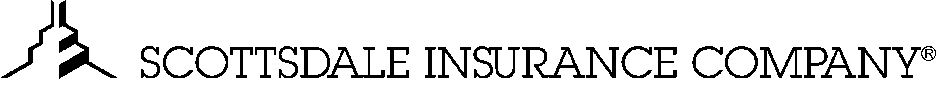 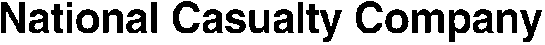 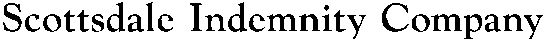 COMMERCIAL DRIVER EMPLOYMENT HISTORY(Truckers)Insured Name:      		Policy No.:      	Driver Name:      		Date of Birth:      		License Number:      	Total Yrs Experience:    		Date Comm'l Lic Obtained:      		VIN of unit owned:      	Experience listed should be for the same type of equipment you will be driving on this policy. The Commercial License obtained date should be the date of license for the same type of equipment.Including Current Employer, list in order of most recent employer first. MUST HAVE FULL THREE YEARS.Employer:      		MC/DOT No.:      		Phone:      	Address:      	Amount of Experience:	 Straight Truck 	   %	 Tractor/Semi Trailer 	   %	 Dump Truck 	   %Driving Vehicle Types Listed:  Log Truck		   %	 Service Vehicle		   %	 Other		   %Type of Driving:  For-Hire	 Private Carrier	 Farm	 Passenger	 Other      	Date of Employment: From (MO/YR):      		To (MO/YR):      	Radius of Use:  0–100 Miles	 101–300 Miles	 301–500 Miles	 Over 500 MilesEmployer:      		MC/DOT No.:      		Phone:      	Address:      	Amount of Experience:	 Straight Truck 	   %	 Tractor/Semi Trailer 	   %	 Dump Truck 	   %Driving Vehicle Types Listed:	 Log Truck		   %	 Service Vehicle		   %	 Other		   %Type of Driving:  For-Hire	 Private Carrier	 Farm	 Passenger	 Other      	Date of Employment: From (MO/YR):      		To (MO/YR):      	Radius of Use:  0–100 Miles	 101–300 Miles	 301–500 Miles	 Over 500 MilesEmployer:      		MC/DOT No.:      		Phone:      	Address:      	Amount of Experience:	 Straight Truck 	   %	 Tractor/Semi Trailer 	   %	 Dump Truck 	   %Driving Vehicle Types Listed:  Log Truck		   %	 Service Vehicle		   %	 Other		   %Type of Driving:  For-Hire	 Private Carrier	 Farm	 Passenger	 Other      	Date of Employment: From (MO/YR):      		To (MO/YR):      	Radius of Use:  0–100 Miles	 101–300 Miles	 301–500 Miles	 Over 500 MilesHave you had any accidents in the last three years?	 Yes   NoDuring the past three years, have you had at least two years over-the-road driving experience with equipment similar to that which you will be operating for this employer?	 Yes   NoThe undersigned applicant represents that the information provided herein is true and correct. I further understand that by applying for insurance, I authorize Scottsdale Insurance Company to verify the information provided above.	Signature of the Named Insured or Driver	DateIf yes, please describe:      